Publicado en Pallejà (Barcelona) el 27/03/2024 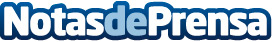 Alchiology nace en InfarmaPlameca labs acaba de presentar en Infarma Alchiology, una línea exclusiva para farmacia
Datos de contacto:Judith SuárezMarketing Manager - Area Farmacias658 791 867Nota de prensa publicada en: https://www.notasdeprensa.es/alchiology-nace-en-infarma Categorias: Nacional Medicina Industria Farmacéutica Industria Alimentaria Consumo Industria Otras Industrias http://www.notasdeprensa.es